                            Группа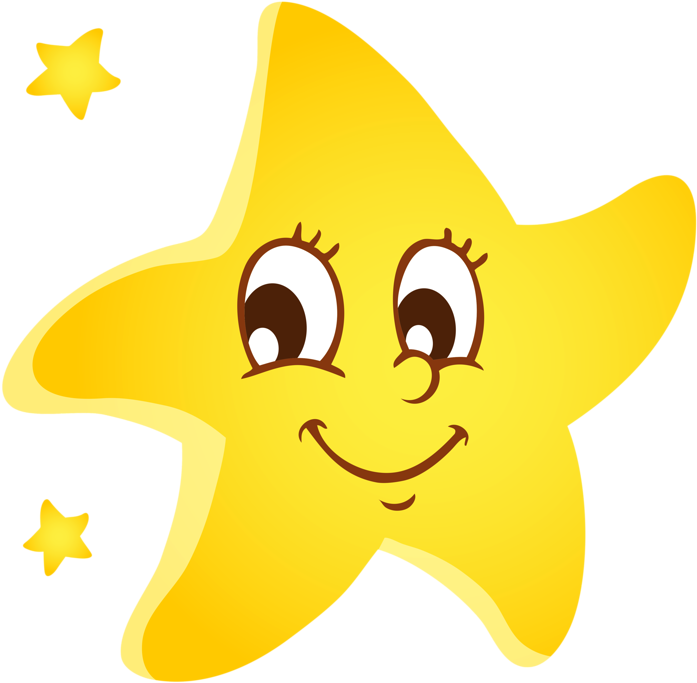 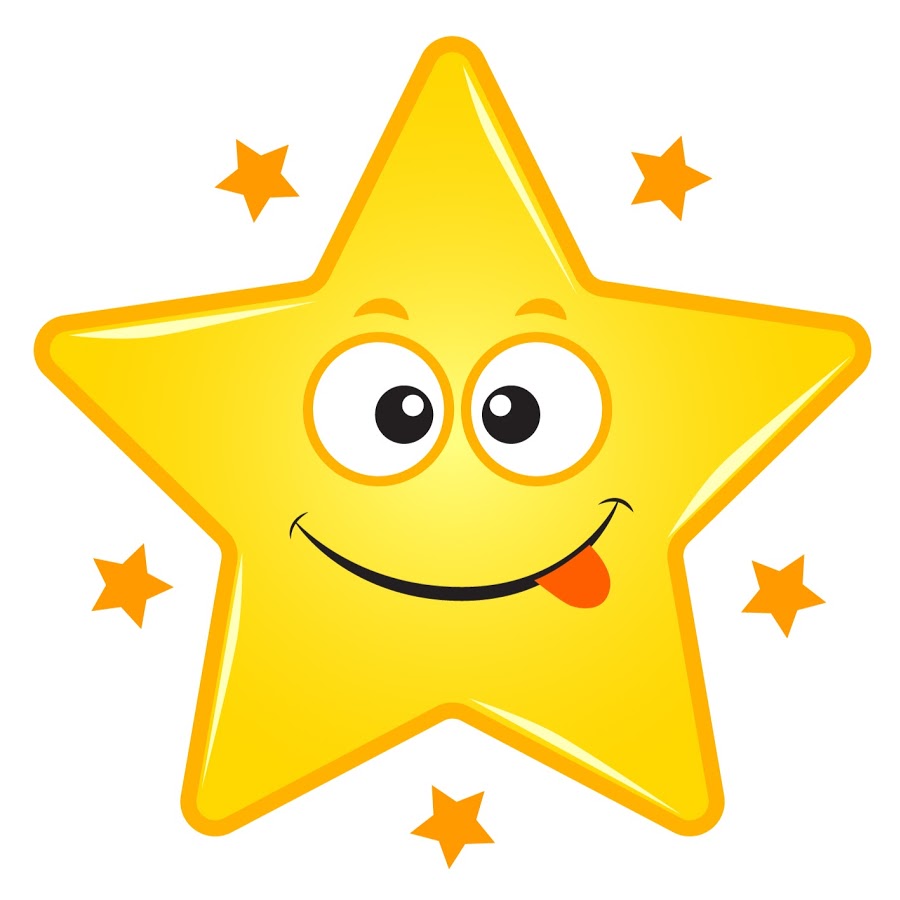 «Звездочки»                                  Добро пожаловать!    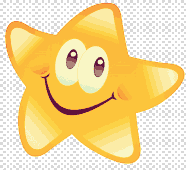                   Наш девиз: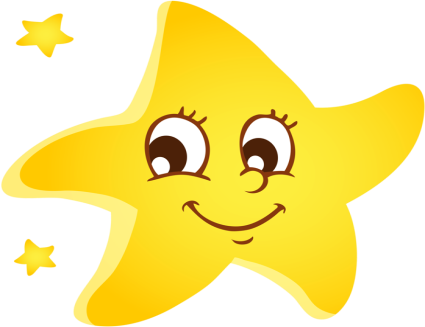 «Пока мы только звездочки,Но вам недолго ждать: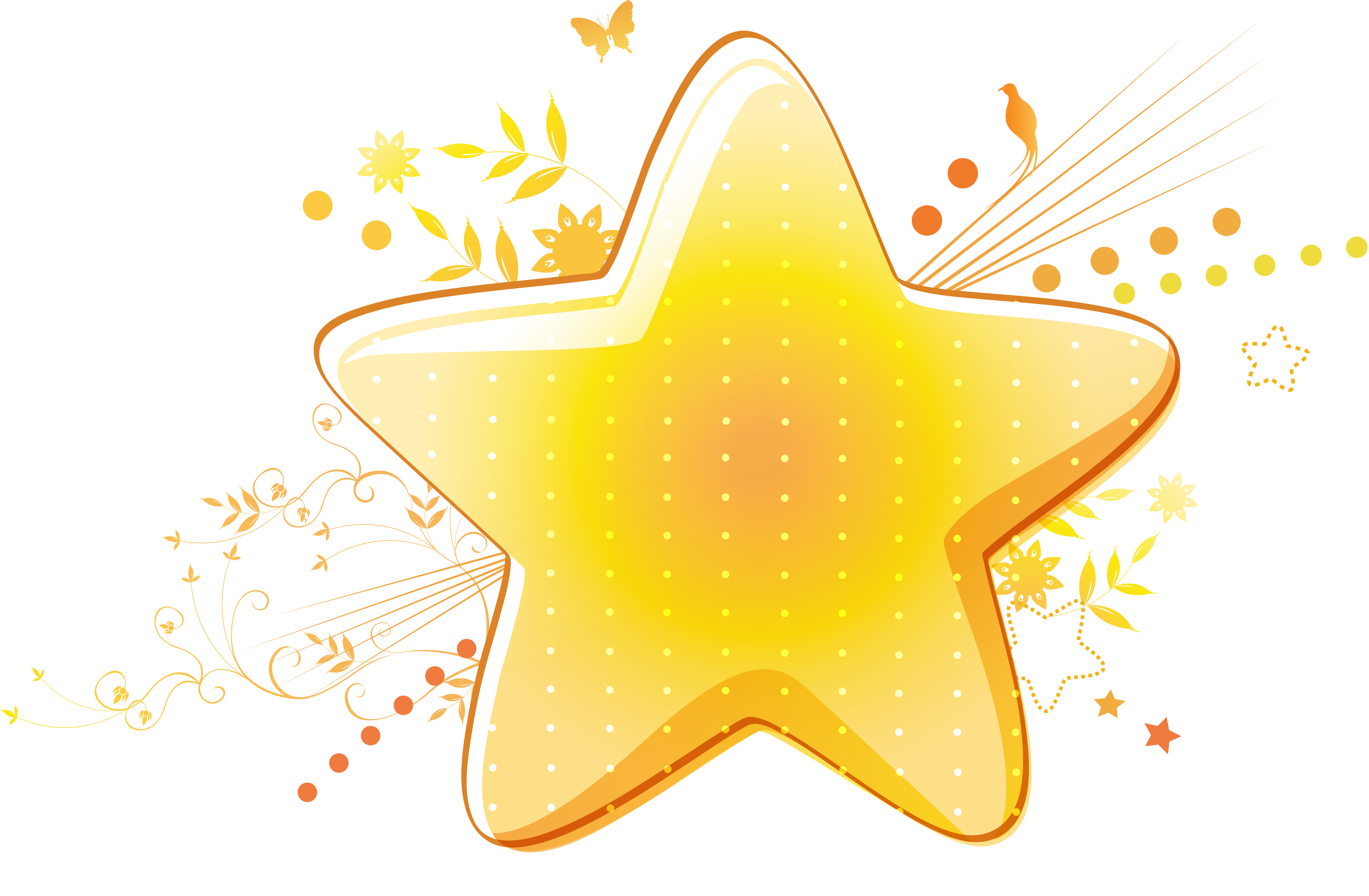 Мы скоро станем звездамиИ будем удивлять!»Наши воспитатели: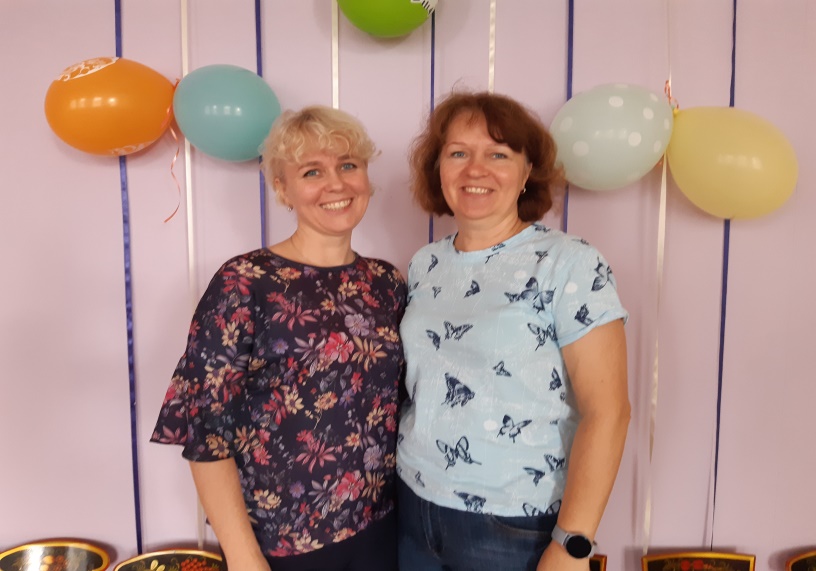               Курицына                                                                                  Смирнова              Ольга                                                                                     Наталья             Александровна                                                          ВладимировнаВ нашей группе не до скуки,Чем-нибудь да удивим.Поиграем, приласкаем,Пожалеем, рассмешим!                                 Нам здесь весело живется!                   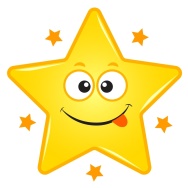 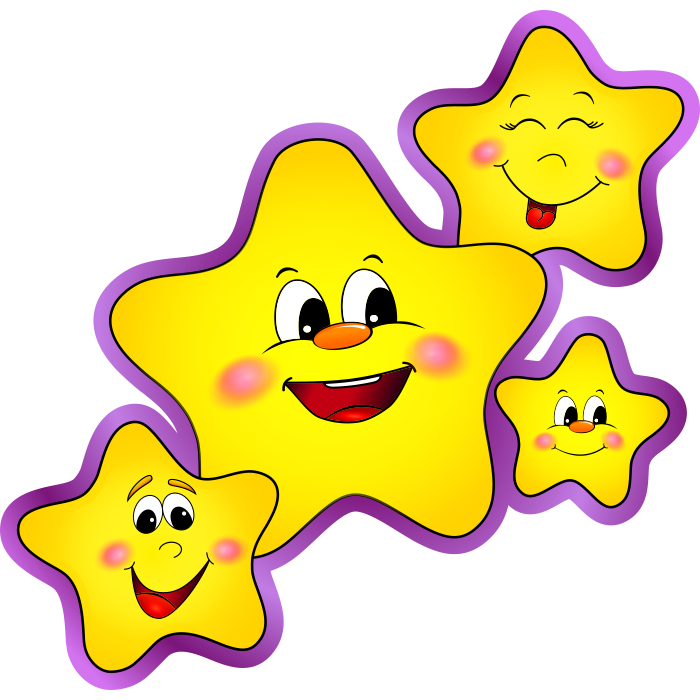 Любим мы лепить, играть,      Песни петь и танцевать!Наша развивающая среда: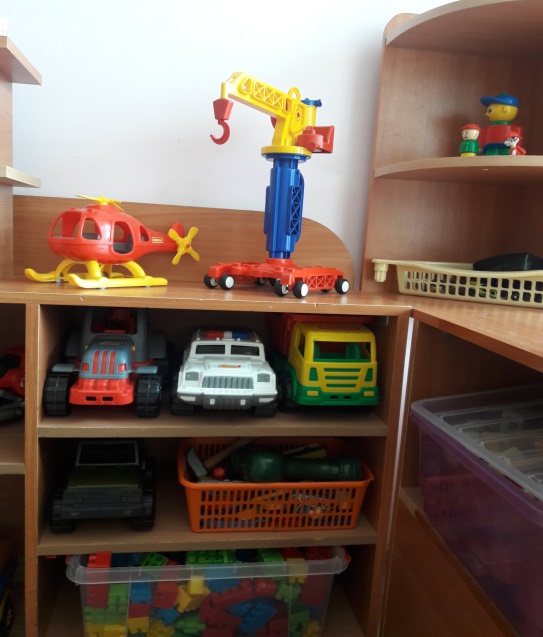 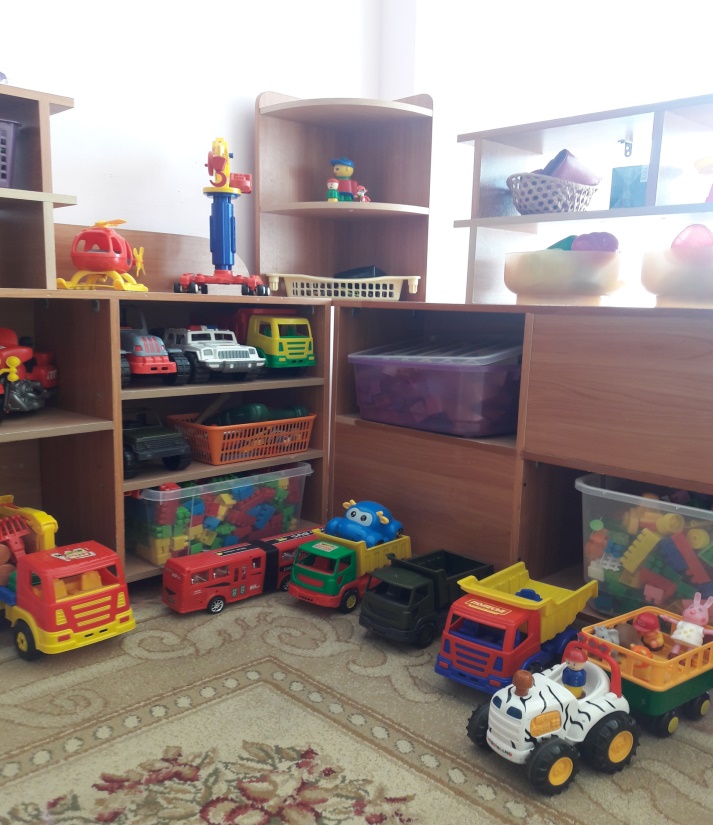 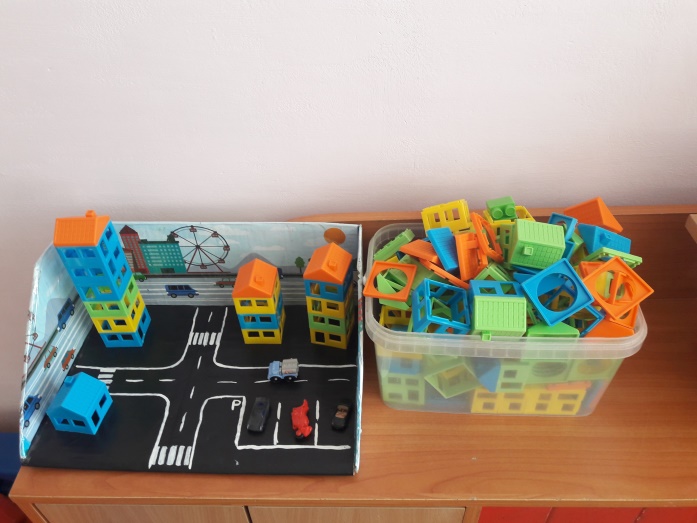 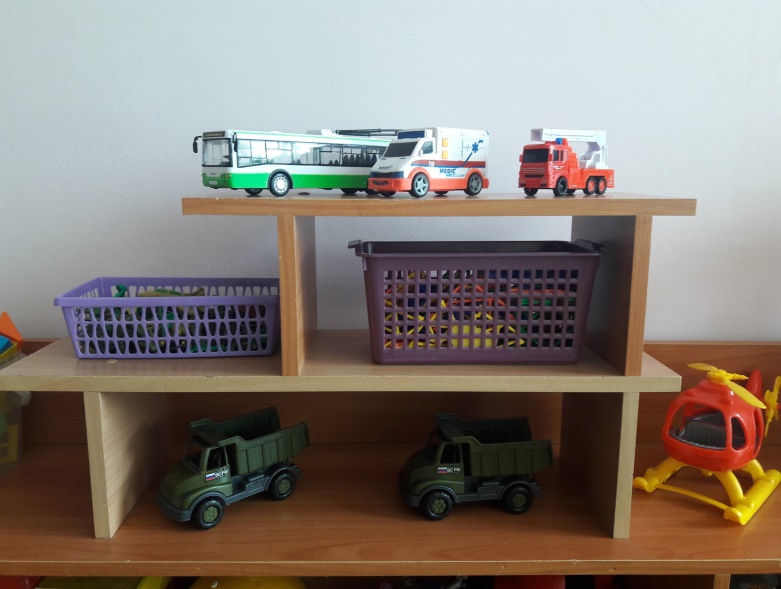 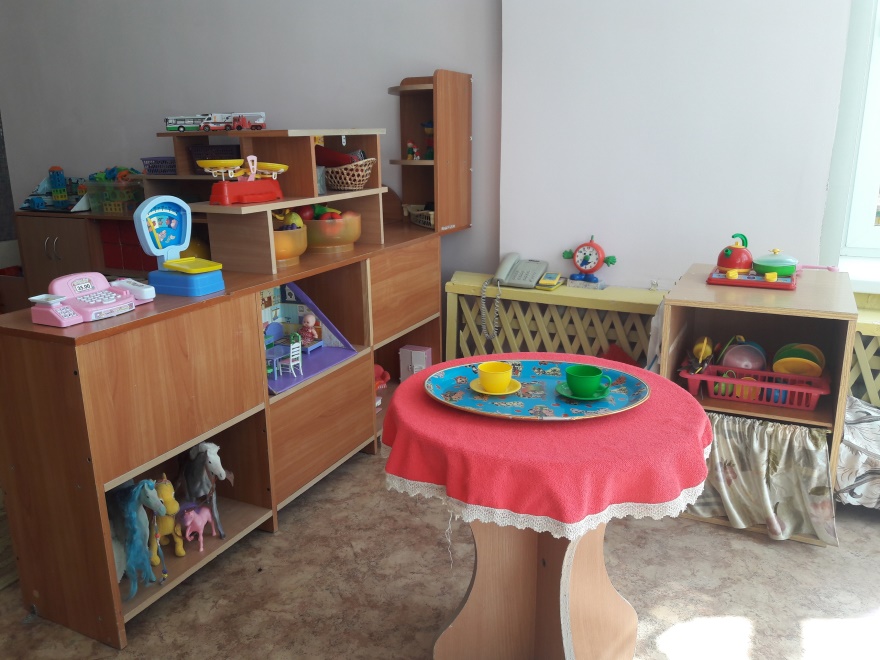 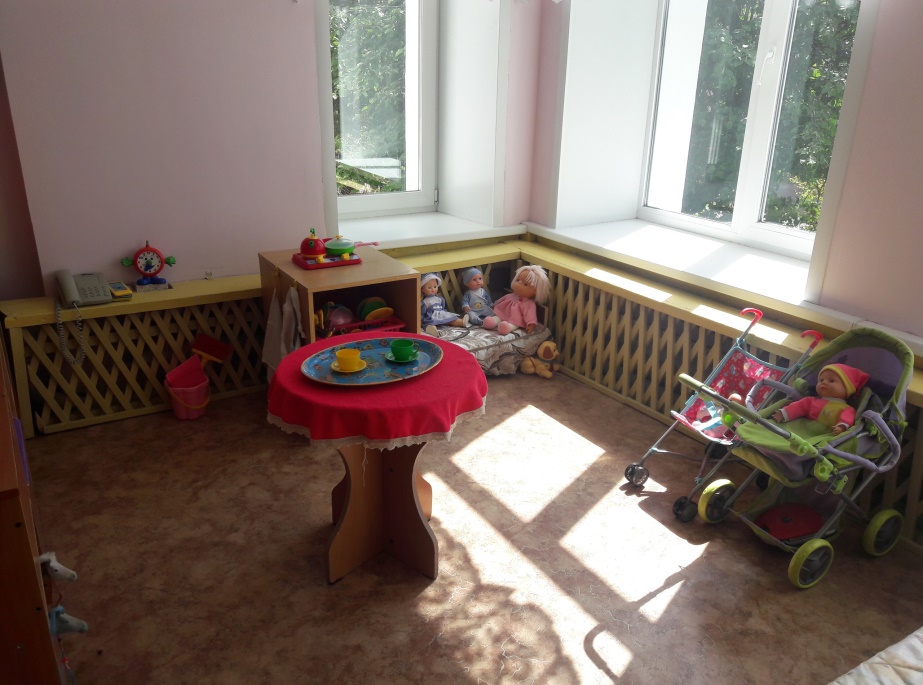 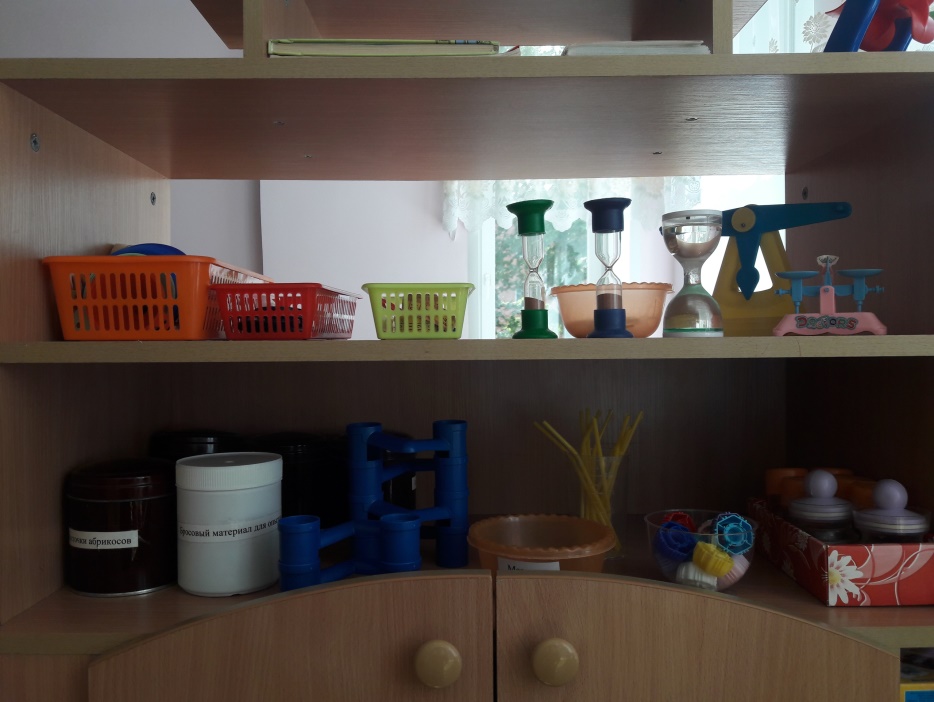 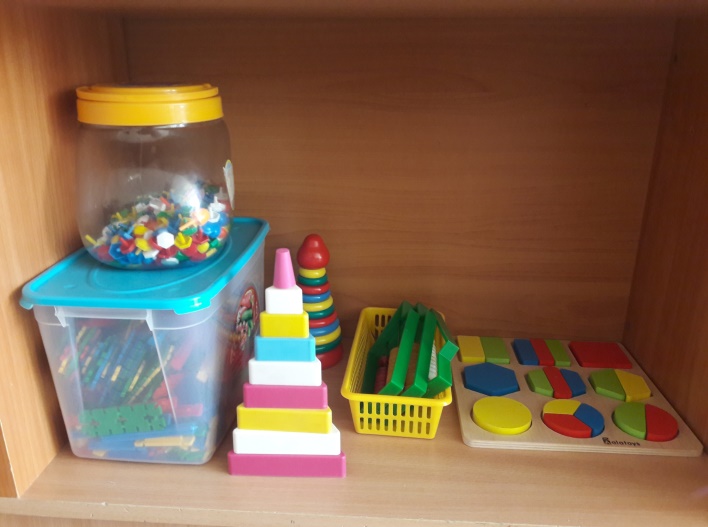 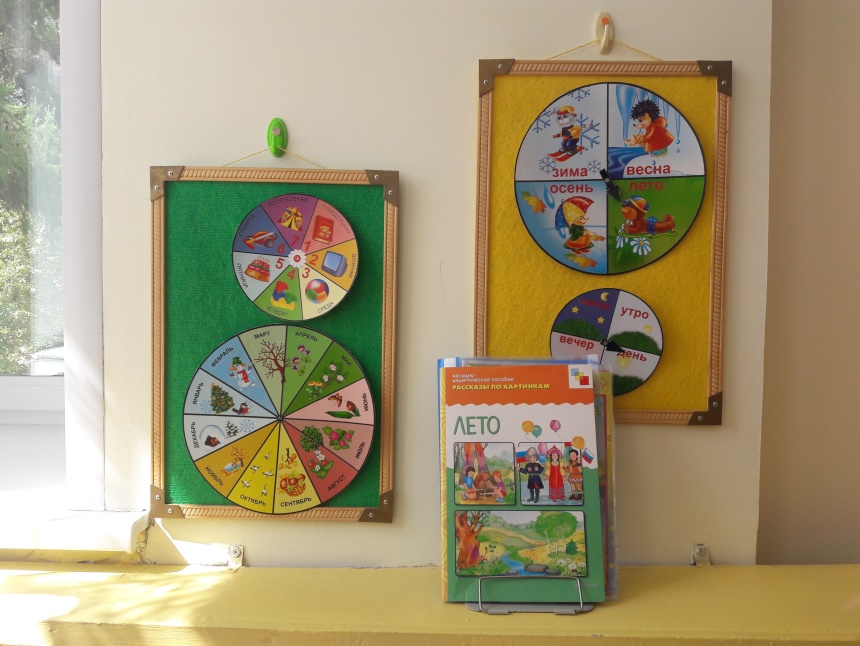 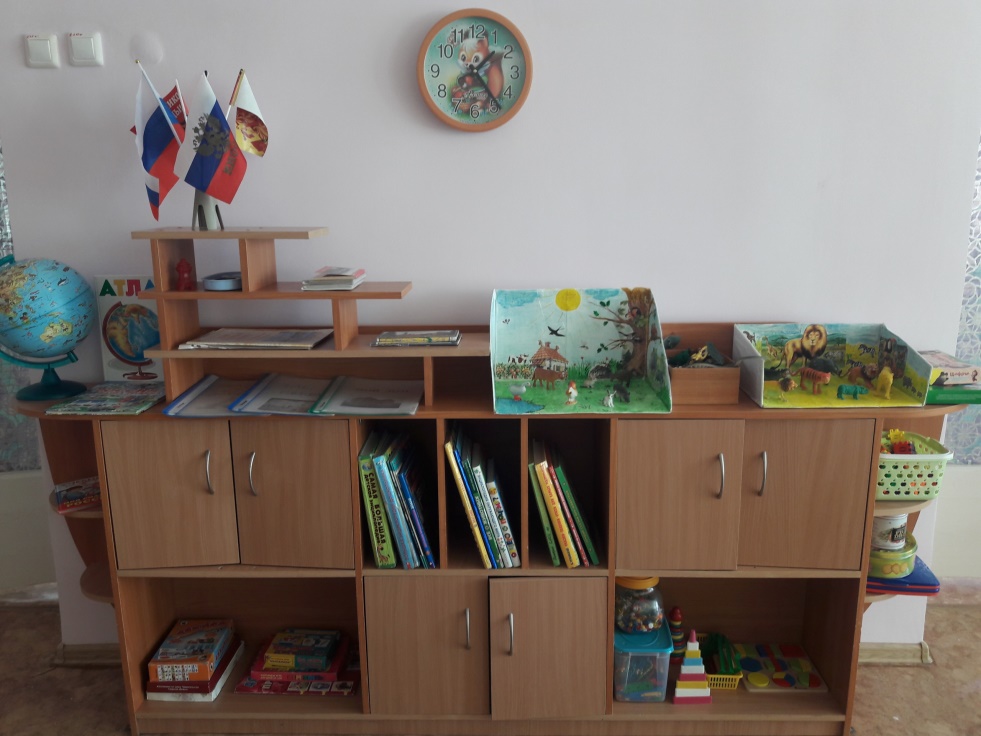 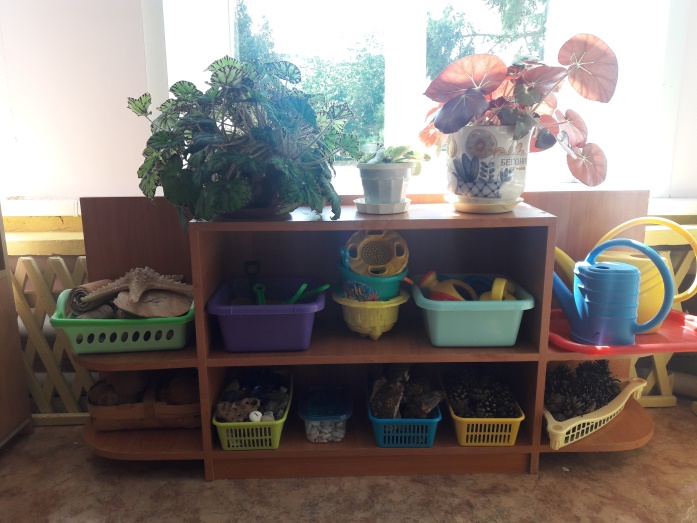 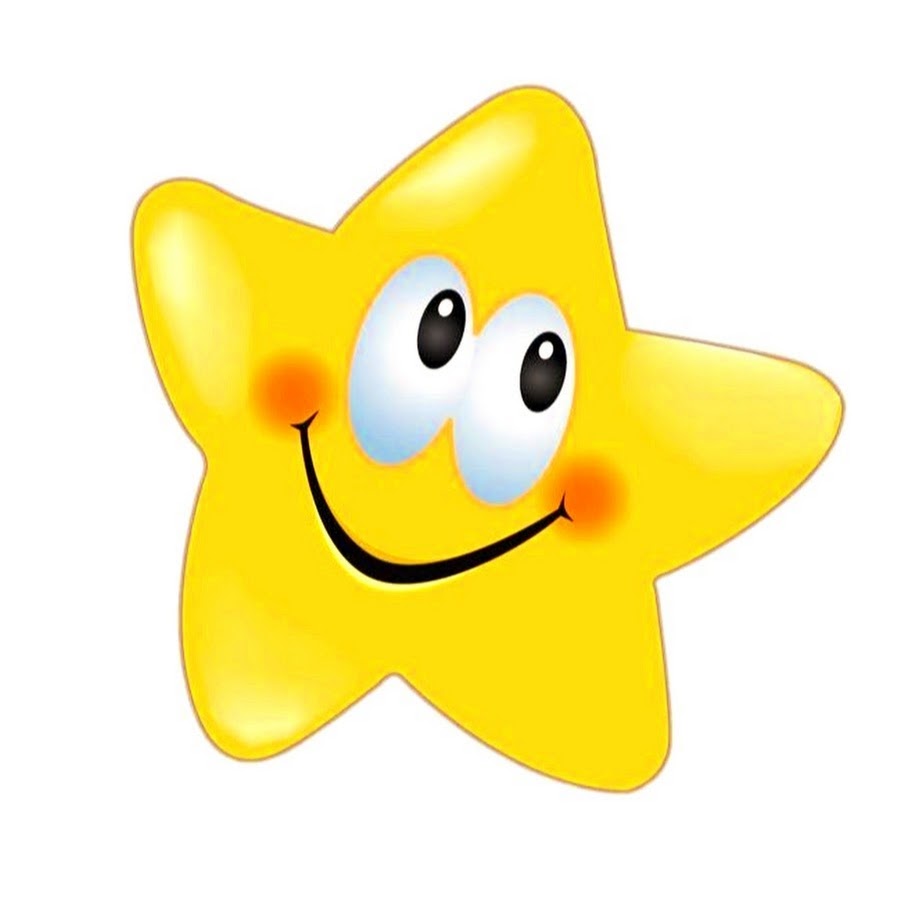 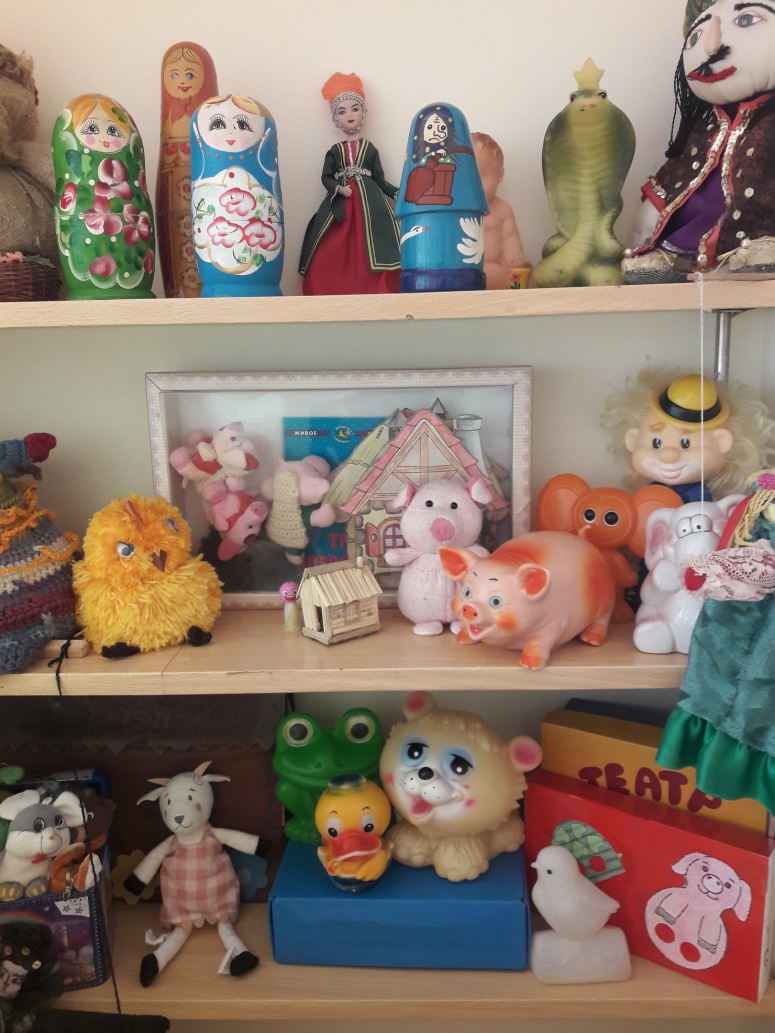 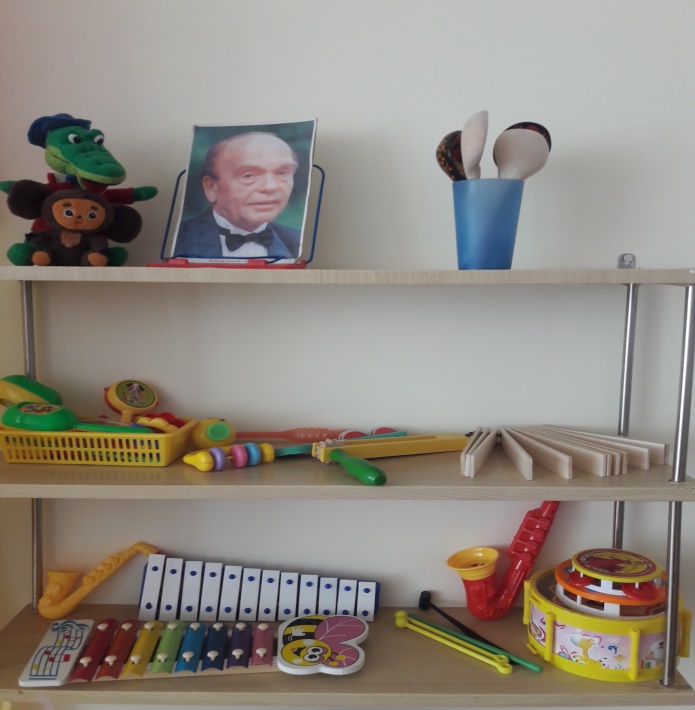 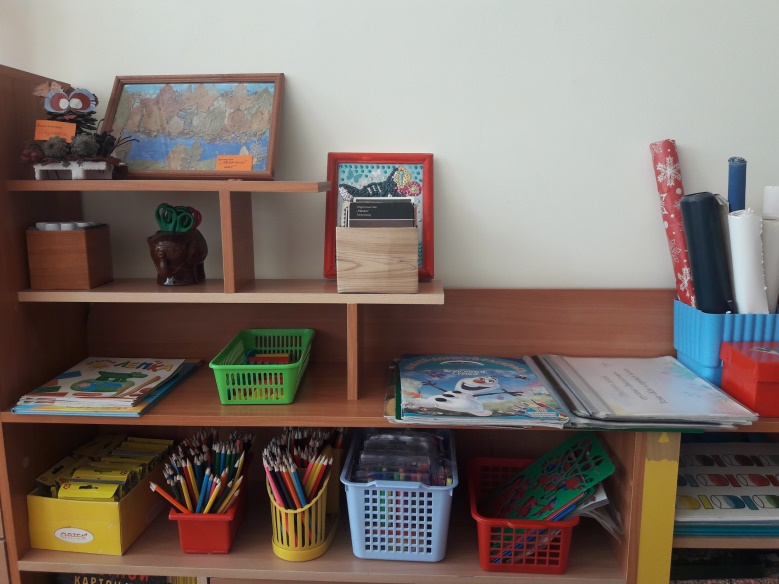 